INDICAÇÃO Nº 1543/2020Sugere ao Poder Executivo Municipal a troca de lâmpada queimada, em caráter de urgência na rua Sebastião Monteiro de Oliveira defronte ao nº 308 no bairro Rochelle II, neste município. Excelentíssimo Senhor Prefeito Municipal, Nos termos do Art. 108 do Regimento Interno desta Casa de Leis, dirijo-me a Vossa Excelência que, por intermédio do Setor competente, promova a manutenção e troca de lâmpada em caráter de urgência na rua Sebastião Monteiro de Oliveira defronte ao nº 308 no bairro Rochelle II, neste municípioJustificativa:Este vereador foi procurado por munícipes, solicitando a troca de lâmpada no referido local, pois o local esta com muito pouca iluminação e a mesma já esta queimada há mês, causando insegurança á população, já que os moradores trafegam pela via durante a madrugada, quando vão ao trabalho.Plenário “Dr. Tancredo Neves”, em 06 de julho de 2020.JESUS VENDEDOR-Vereador-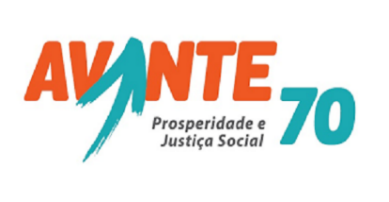 